关于召开2023年瑞安市教育干部媒体素养提升培训会的通知各教育学区、各公民办中小学、各公办及直属民办幼儿园、局机关各科室：为提升全市教育系统教育干部媒体素养，树立教育良好形象，经研究，决定召开2023年瑞安市教育干部媒体素养提升培训会。有关事项通知如下：一、时间地点时间：3月8日上午9:00开始，提前30分钟开始报到，会期1天。地点：瑞安市瑞立滨海酒店（万松东路1666号）瑞立三厅。二、参加对象各教育学区主任，各公民办中小学、各公办及直属民办幼儿园校（园）长及舆情工作具体负责人，局机关各科室负责人。三、培训内容1.专家讲座；2.互动交流；3.领导讲话。四、其他事项1.请各参会人员于3月7日前扫描下方二维码报名。联系人：陈孝拉（教育网677446）、潘晓军（教育网684168）。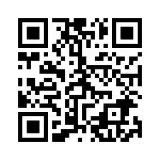 2.参会人员来回交通费回原单位报销。3.参会人员安排好工作，全程参与，无特殊原因不得请假。4.会议根据需求提供工作餐，拒绝浪费。附件：会议议程安排表瑞安市教育局办公室2023年3月5日 附件会议议程安排表瑞安市教育局办公室文件时间活动内容主持人8:30 - 9:00报到项学品孙强强9:00 - 9:10开班仪式黄长荣9:10 - 12:00《涉教舆情防控和处置》黄长荣12:00会议工作餐王永乐14:00 - 16:30《涉教舆情实例分析和讨论》郑招敏16:40 - 17:10领导讲话郑招敏注：会议地点在瑞立三厅，用餐地点在瑞立一厅。注：会议地点在瑞立三厅，用餐地点在瑞立一厅。注：会议地点在瑞立三厅，用餐地点在瑞立一厅。